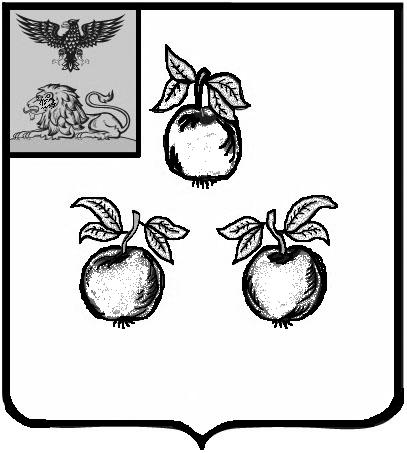 БЕЛГОРОДСКАЯ ОБЛАСТЬАДМИНИСТРАЦИЯ МУНИЦИПАЛЬНОГО РАЙОНА«КОРОЧАНСКИЙ РАЙОН» ПОСТАНОВЛЕНИЕКороча«_____»__________________ 2024 г.                                                                                                            №_________О выявлении правообладателя ранее учтенного объекта недвижимостиВ соответствии со статьей 69.1 Федерального закона от 13 июля 2015 года № 218-ФЗ «О государственной регистрации недвижимости» администрация муниципального района «Корочанский район» п о с т а н о в л я е т: В отношении земельного участка с кадастровым номером 31:09:1705004:318 общей площадью 840 кв.м, расположенного по адресу: Белгородская область, Корочанский район, садоводческое товарищество «Кучугуры», участок № 318, в качестве его правообладателя, владеющего данным земельным участком на праве собственности, выявлен Черных 
Геннадий Алексеевич, … года рождения,  место рождения: …, паспорт гражданина Российской Федерации серия … № …, выдан …, код подразделения: …, СНИЛС …, проживающий по адресу: ...Право собственности Черных Геннадия Алексеевича на указанный 
в пункте 1 настоящего постановления земельный участок подтверждается архивной выпиской из постановления главы администрации Корочанского района Белгородской области от … года № … «О передаче земли в собственность членам садоводческого товарищества «Кучугуры» Белгородского завода «Металлоконструкций», выданной управлением по делам архивов Белгородской области – областным государственным казенным учреждением «Государственный архив Белгородской области».Комитету муниципальной собственности и земельных отношений администрации района (Бувалко И.В.) в срок не более пяти рабочих дней со дня принятия данного постановления:– направить заявление о внесении в Единый государственный реестр недвижимости сведений о правообладателе на указанный в пункте 1 настоящего постановления объект недвижимости;– направить копию данного постановления Черных Г.А. по адресу регистрации по месту жительства, либо вручить с распиской в получении.Директору МКУ «Административно-хозяйственный центр обеспечения деятельности органов местного самоуправления муниципального района «Корочанский район» Кладиенко Е.А. обеспечить размещение настоящего постановления на официальном сайте органов местного самоуправления муниципального района «Корочанский район» 
в информационно-коммуникационной сети общего пользования.Контроль за исполнением постановления возложить на заместителя главы администрации района – председателя комитета муниципальной собственности и земельных отношений Бувалко И.В.Глава администрацииКорочанского района                                                                        Н.В. Нестеров 